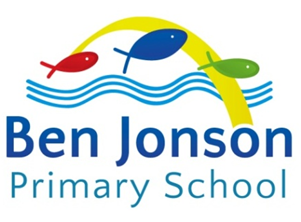 BEN JONSON PRIMARY SCHOOLHarford Street, London E1 4PZ Tel: 020 7790 4110          Email: admin@benjonson.towerhamlets.sch.ukwww.benjonson.towerhamlets.sch.ukHeadteacher: Monica FortyChair of Governors: Dharmendra NairTeaching AssistantsTo begin in January 2019 Scale 3 Pro rata - Term time only – Fixed Term for 1 year2 x full-time posts (job share considered)2 x part-time posts (afternoons only) (Reference  TA Nov 2018) Teaching AssistantsTo begin in January 2019 Scale 3 Pro rata - Term time only – Fixed Term for 1 year2 x full-time posts (job share considered)2 x part-time posts (afternoons only) (Reference  TA Nov 2018) Ben Jonson Primary is a vibrant, three form entry school, situated in the richly diverse community of the Ocean Estate with a robust commitment to Inclusion. The staff at Ben Jonson Primary School are committed to ensuring children thrive. The governors, staff, pupils and parents are seeking to appoint enthusiastic and well-motivated teaching assistants to join us in this mission.  You will have:the ability to work with individual children and target groups with a wide range of need, introducing tasks and monitoring children’s access to learning tasks a commitment to support children with all their wellbeing needs, whilst promoting independence and self-motivation a genuine desire to involve yourself fully in the life of our school and to work as part of our forward-thinking team of professionalsWhatever stage you are at, if you join our team you will be well supported in your career through exceptional professional development, a knowledgeable governing body and, most importantly, wonderful children and supportive staff.It is mandatory to have visited the school for a tour ahead of the interview date. Please see dates below.Ben Jonson Primary is a vibrant, three form entry school, situated in the richly diverse community of the Ocean Estate with a robust commitment to Inclusion. The staff at Ben Jonson Primary School are committed to ensuring children thrive. The governors, staff, pupils and parents are seeking to appoint enthusiastic and well-motivated teaching assistants to join us in this mission.  You will have:the ability to work with individual children and target groups with a wide range of need, introducing tasks and monitoring children’s access to learning tasks a commitment to support children with all their wellbeing needs, whilst promoting independence and self-motivation a genuine desire to involve yourself fully in the life of our school and to work as part of our forward-thinking team of professionalsWhatever stage you are at, if you join our team you will be well supported in your career through exceptional professional development, a knowledgeable governing body and, most importantly, wonderful children and supportive staff.It is mandatory to have visited the school for a tour ahead of the interview date. Please see dates below.For further details and to download an application form, please visit the school website.Closing date: Midday, Friday November 23rd 2018Shortlisting: week commencing November 26th 2018Interviews: Thursday December 6th 2018School tours will take place on Thursday November 14th 10am-12pm and Thursday November 22nd 2pm-3.30pm. Please call 020 7790 4110 to book your place. Application forms to be emailed to: admin@benjonson.towerhamlets.sch.ukFor further details and to download an application form, please visit the school website.Closing date: Midday, Friday November 23rd 2018Shortlisting: week commencing November 26th 2018Interviews: Thursday December 6th 2018School tours will take place on Thursday November 14th 10am-12pm and Thursday November 22nd 2pm-3.30pm. Please call 020 7790 4110 to book your place. Application forms to be emailed to: admin@benjonson.towerhamlets.sch.ukPlease note: Due to the large number of application forms we receive, feedback will only be given to unsuccessful shortlisted candidates. There will only be one interview date, please ensure you are able to commit to attending on this date. Please be available for interview all day on the stated date. Please note: Due to the large number of application forms we receive, feedback will only be given to unsuccessful shortlisted candidates. There will only be one interview date, please ensure you are able to commit to attending on this date. Please be available for interview all day on the stated date. We are an equal opportunities employer and we are committed to safeguarding and promoting the welfare of children and expect all staff to share this commitment. The post is subject to an enhanced DBS check.We are an equal opportunities employer and we are committed to safeguarding and promoting the welfare of children and expect all staff to share this commitment. The post is subject to an enhanced DBS check.